ПРОТОКОЛ №267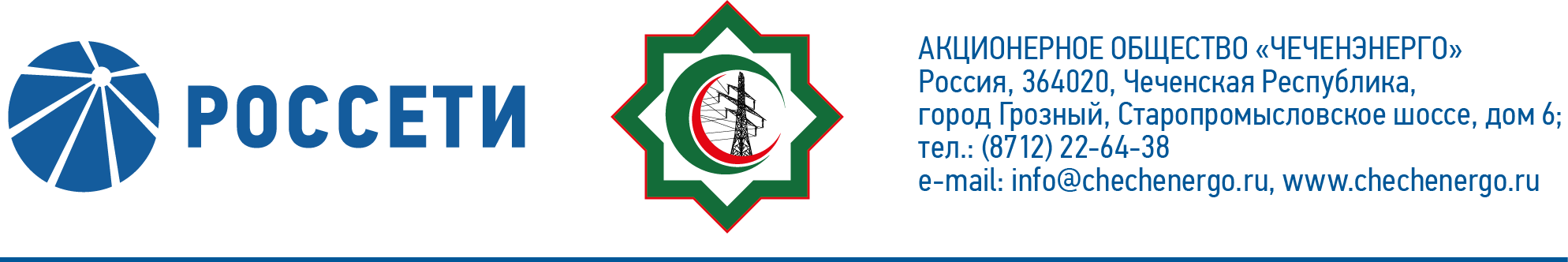 заседания Совета директоров АО «Чеченэнерго»Дата проведения: 07 июля 2022 года.Форма проведения: опросным путем (заочное голосование).Дата и время подведения итогов голосования: 07 июля 2022 года 23:00.Дата составления протокола: 07 июля 2022 года.Всего членов Совета директоров Общества – 6 человек.В голосовании приняли участие (получены опросные листы):  Боев Сергей Владимирович Кадиров Иса Салаудинович Михеев Дмитрий Дмитриевич Рожков Василий ВладимировичХакимов Адам Салаудинович Амалиев Магомед ТюршиевичКворум имеется.ПОВЕСТКА ДНЯ:Об избрании Председателя Совета директоров АО «Чеченэнерго».О внесении изменений в Документ, содержащий условия размещения ценных бумаг Акционерного общества «Чеченэнерго».Об утверждении изменений в Документ, содержащий условия размещения ценных бумаг Акционерного общества «Чеченэнерго».Об утверждении Отчета о выполнении ключевого показателя эффективности (КПЭ) «Исполнение Плана развития Общества» единоличного исполнительного органа АО «Чеченэнерго» за 2020 год.О внесении изменений в Положение ПАО «Россети» «О единой технической политике в электросетевом комплексе», утвержденное решением Совета директоров АО «Чеченэнерго» от 13.08.2021 (протокол от 16.08.2021 № 240) в качестве внутреннего документа Общества.Об утверждении кредитного плана АО «Чеченэнерго» на 3 квартал 2022 года.Итоги голосования и решения, принятые по вопросам повестки дня:Вопрос №1: Об избрании Председателя Совета директоров АО «Чеченэнерго».Решение:Избрать Председателем Совета директоров Общества Кадирова Ису Салаудиновича, исполняющего обязанности Управляющего директора АО «Чеченэнерго.Голосовали «ЗА»: Боев С.В., Кадиров И.С., Михеев Д.Д., Рожков В.В., Амалиев М.Т., Хакимов А.С.«ПРОТИВ»: нет  «ВОЗДЕРЖАЛСЯ»: нетРешение принято единогласно.Вопрос №2: О внесении изменений в Документ, содержащий условия размещения ценных бумаг Акционерного общества «Чеченэнерго».Решение:Внести в Документ, содержащий условия размещения ценных бумаг Акционерного общества «Чеченэнерго» (регистрационный номер дополнительного выпуска 1-01-35075-Е-003D от 20 июля 2020 года) следующие изменения:1. Абзац на титульном листе Документа, содержащего условия размещения ценных бумаг, расположенный после абзаца, содержащего сведения о полном фирменном наименовании эмитента:«акции обыкновенные бездокументарные номинальной стоимостью 1 (Один) рубль каждая в количестве 17 966 772 579 (Семнадцать миллиардов девятьсот шестьдесят шесть миллионов семьсот семьдесят две тысячи пятьсот семьдесят девять) штук»заменить на:«акции обыкновенные бездокументарные номинальной стоимостью 1 (Один) рубль каждая в количестве 20 866 772 579 (Двадцать миллиардов восемьсот шестьдесят шесть миллионов семьсот семьдесят две тысячи пятьсот семьдесят девять) штук».2. Абзац «Количество размещаемых ценных бумаг дополнительного выпуска» пункта 2 «Количество размещаемых эмиссионных ценных бумаг» Документа, содержащего условия размещения ценных бумаг Акционерного общества «Чеченэнерго»:«Количество размещаемых ценных бумаг дополнительного выпуска: 17 966 772 579 (Семнадцать миллиардов девятьсот шестьдесят шесть миллионов семьсот семьдесят две тысячи пятьсот семьдесят девять) штук.»заменить на:«Количество размещаемых ценных бумаг дополнительного выпуска: 20 866 772 579 (Двадцать миллиардов восемьсот шестьдесят шесть миллионов семьсот семьдесят две тысячи пятьсот семьдесят девять) штук».3. Абзац «Порядок определения даты окончания размещения ценных бумаг» пункта 3 «Срок размещения ценных бумаг» Документа, содержащего условия размещения ценных бумаг, Акционерного общества «Чеченэнерго»:«Порядок определения даты окончания размещения ценных бумаг: Датой окончания размещения акций является дата размещения последней акции дополнительного выпуска, но не позднее двух лет с даты государственной регистрации дополнительного выпуска ценных бумаг (Предельный срок размещения).»заменить на:«Порядок определения даты окончания размещения ценных бумаг: Датой окончания размещения акций является дата размещения последней акции дополнительного выпуска, но не позднее трех лет с даты государственной регистрации дополнительного выпуска ценных бумаг (Предельный срок размещения).».Голосовали «ЗА»: Боев С.В., Кадиров И.С., Михеев Д.Д., Рожков В.В., Амалиев М.Т., Хакимов А.С.«ПРОТИВ»: нет  «ВОЗДЕРЖАЛСЯ»: нетРешение принято единогласно.Вопрос №3: Об утверждении изменений в Документ, содержащий условия размещения ценных бумаг Акционерного общества «Чеченэнерго».Решение:Утвердить изменения в Документ, содержащий условия размещения ценных бумаг Акционерного общества «Чеченэнерго» – акций обыкновенных бездокументарных (регистрационный номер дополнительного выпуска ценных бумаг 1-01-35075-Е-003D от 20 июля 2020 года), в соответствии с приложением № 1 к настоящему решению Совета директоров Общества.Голосовали «ЗА»: Боев С.В., Кадиров И.С., Михеев Д.Д., Рожков В.В., Амалиев М.Т., Хакимов А.С.«ПРОТИВ»: нет  «ВОЗДЕРЖАЛСЯ»: нетРешение принято единогласно.Вопрос №4: Об утверждении Отчета о выполнении ключевого показателя эффективности (КПЭ) «Исполнение Плана развития Общества» единоличного исполнительного органа АО «Чеченэнерго» за 2020 год.Решение:Утвердить Отчет о выполнении ключевого показателя эффективности (КПЭ) «Исполнение Плана развития Общества» единоличного исполнительного органа АО «Чеченэнерго» за 2020 год в соответствии с приложением № 2 к настоящему решению Совета директоров Общества и отметить его невыполнение.Голосовали «ЗА»: Боев С.В., Кадиров И.С., Михеев Д.Д., Рожков В.В., Амалиев М.Т., Хакимов А.С.«ПРОТИВ»: нет  «ВОЗДЕРЖАЛСЯ»: нетРешение принято единогласно.Вопрос №5: О внесении изменений в Положение ПАО «Россети» «О единой технической политике в электросетевом комплексе», утвержденное решением Совета директоров АО «Чеченэнерго» от 13.08.2021 (протокол от 16.08.2021 №240) в качестве внутреннего документа Общества.Решение:Внести изменения в Положение ПАО «Россети» «О единой технической политике в электросетевом комплексе», утвержденное решением Совета директоров АО «Чеченэнерго» от 13.08.2021 (протокол от 16.08.2021 №240) в качестве внутреннего документа Общества, согласно приложению № 3 к настоящему решению Совета директоров Общества.Голосовали «ЗА»: Боев С.В., Кадиров И.С., Михеев Д.Д., Рожков В.В., Амалиев М.Т., Хакимов А.С.«ПРОТИВ»: нет  «ВОЗДЕРЖАЛСЯ»: нетРешение принято единогласно.Вопрос №6: Об утверждении кредитного плана АО «Чеченэнерго» на 3 квартал 2022 года.Решение:Утвердить кредитный план АО «Чеченэнерго» на 3 квартал 2022 года в соответствии с приложением № 4 к настоящему решению Совета директоров Общества.Голосовали «ЗА»: Боев С.В., Кадиров И.С., Михеев Д.Д., Рожков В.В., Амалиев М.Т., Хакимов А.С.«ПРОТИВ»: нет  «ВОЗДЕРЖАЛСЯ»: нетРешение принято единогласно.Председатель Совета директоров         				      И.С. КадировКорпоративный секретарь						      Н.С. КанцуроваПриложение №1 –Изменения в Документ, содержащий условия размещения ценных бумаг Акционерного общества «Чеченэнерго» – акций обыкновенных бездокументарных (регистрационный номер дополнительного выпуска ценных бумаг 1-01-35075-Е-003D от 20 июля 2020 года).Приложение №2 –Отчет о выполнении ключевого показателя эффективности (КПЭ) «Исполнение Плана развития Общества» единоличного исполнительного органа АО «Чеченэнерго» за 2020 год.Приложение №3 –Изменения в Положение ПАО «Россети» «О единой технической политике в электросетевом комплексе», утвержденное решением Совета директоров АО «Чеченэнерго» от 13.08.2021 (протокол от 16.08.2021 №240) в качестве внутреннего документа Общества.Приложение №4 –Кредитный план АО «Чеченэнерго» на 3 квартал 2022 года.Приложение №5 –Опросные листы членов Совета директоров, принявших участие в заседании.